Задание № 53. Зима (знакомство)1. Рассмотри картинку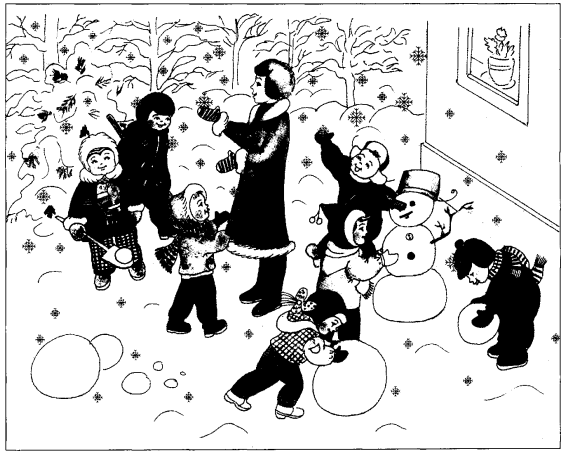 2. Ответь:- Что падает на землю?- Какие деревья?- Во что одеты люди?- Когда это бывает?- А что еще бывает зимой? (Солнце не греет, мороз, холодно, идет снег, бывает снегопад, снег падает хлопьями или снежинками, реки покрываются льдом, вода замерзает, превращается в лед.)3. Подуй на «снежные» комочки (сделать из ваты), не надувая щек.4. Выучи:На полянку, на лужок
Тихо падает снежок.И летят снежинки, легкие пушинки.
В воздухе кружатся, на землю ложатся.Снегопад, снегопад,
Станет белым двор и сад.Задание № 54. Зимние забавы1. Рассмотри картинку.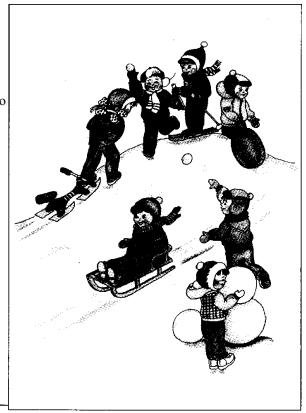 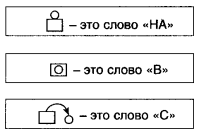 2. Ответь:- Какое это время года?- Что лежит на земле?- Что делают дети?3. Составь предложения о зимних играх детей по картинке и схеме.
Например: Дети лепят снеговика. Дети катаются на лыжах.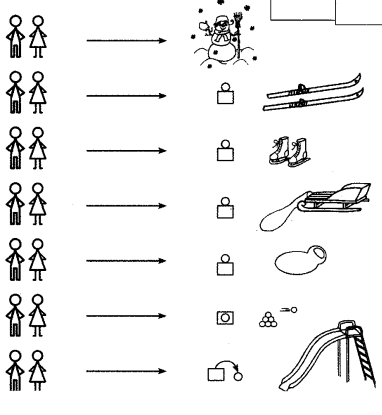 Задание № 55. Зима. Слоговая структура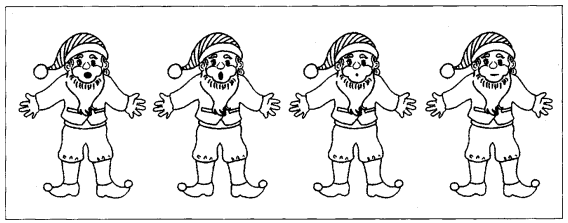 1. Это гномы Аки, Оки, Уки, Ики. Какой звук произносит каждый гном? Показывай гнома и называй звук, который он произносит.2. Угадай, как кого зовут. Покажи, где Аки? Где Уки? Где Ики? Где Оки? Четко проговори имена
гномов. Как ты догадался, где кто?3. Произноси и прохлопывай слова, покажи их на картинке.во-да           ша-ры        ел-ки       мет-ла       снегба-ба           дом            ок-на       ком-ки      сне-жокбу-сы          дым            сан-ки     вед-ро       фла-жоклы-жи         лес              гор-ка     конь-ки     шар-фик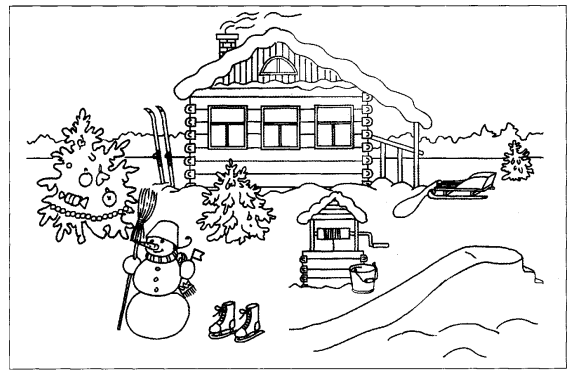 Задание № 56. Зима. Составление рассказа1. Раскрасить картинку (раскрашивает взрослый).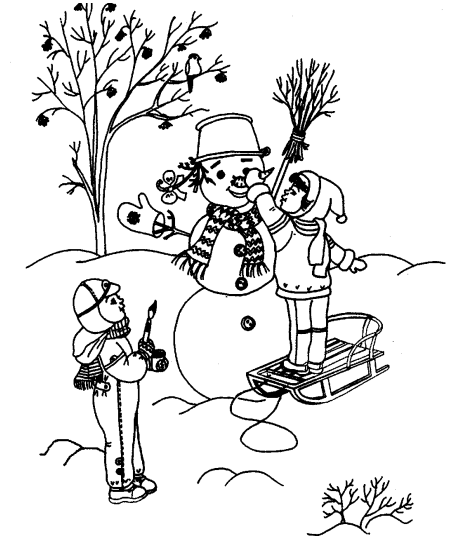 2. Рассмотри картинку.- Какое это время года? Как ты догадался?3. Составь рассказ о зиме по картинкам.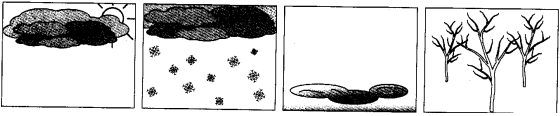 Например: Солнце не греет. Идет снег. Вода замерзает. Деревья стоят голые Это зима.